MOÇÃO Nº           /2019Assunto: De congratulações ao atleta João Roberto da Silva pela conquista da medalha de ouro nos 1.600 metros rasos na 23ª edição dos Jogos Regionais do Idoso (JORI)Senhor Presidente:CONSIDERANDO que na 23ª edição dos Jogos Regionais do Idoso (JORI), em São João da Boa Vista, o atleta João Roberto da Silva, de 61 anos, conquistou a medalha de ouro nos 1.600 metros rasos, representando Itatiba.CONSIDERANDO o esforço do atleta, o empenho e dedicação nos treinos que fizeram com que conquistasse a medalha de ouro, bem como a competência da técnica Rosângela Campos.APRESENTO à apreciação do Soberano Plenário, na forma regimental, uma MOÇÃO DE CONGRATULAÇÕES ao atleta João Roberto da Silva do Grupo da Melhor Idade. Extensivo à técnica Rosângela Campos. SALA DAS SESSÕES, 21 de maio de 2019DEBORAH CASSIA OLIVEIRAVereadora Cidadania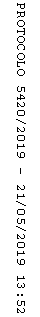 